RESULTADO – TOMADA DE PREÇON° 2023156TP15ERGO Instituto de Gestão e Humanização – IGH, entidade de direito privado e sem finslucrativos, classificado como Organização Social, vem tornar público o resultado daTomada de Preços, com a finalidade de adquirir bens, insumos e serviços para o ERG GO -Instituto de Gestão e Humanização, com endereço à Av. Perimetral, Qd. 37 Lt. 64 N° 1650-St. Coimbra, Goiânia - GO, CEP: 74.530-026.OBS: ENVIADO PDF DE CONFIRMAÇÃO BIONEXO COM AS INFORMAÇÕES DE RESULTADOVENCEDOROBJETOQUANTVALORUNITÁRIO29,90VALOR TOTALBOBINATERMOSSENSIVELP/ PONTO05134,50ELETRÔNICO57MM X 300CRACHÁ COMPRENDEDORJACARÉENVELOPE KRAFTOURO 176 X200100,950,300,40190,003,00MODERNAPAPELARIA EIRELECNPJ:250MMENVELOPE KRAFTOURO 240 X340MM5020,0026.249.654/0001-47PAPEL A4 EXTRABRANCOPAPEL VERGE A4150124,9014,00373,5014,00180G CORBRANCO 50FOLHASPAPEL VERGE A4COR VERDE 180G0114,0014,0050 FOLHASTOTAL:749,0015/2022Goiânia/GO, 22 de Junho de 2023.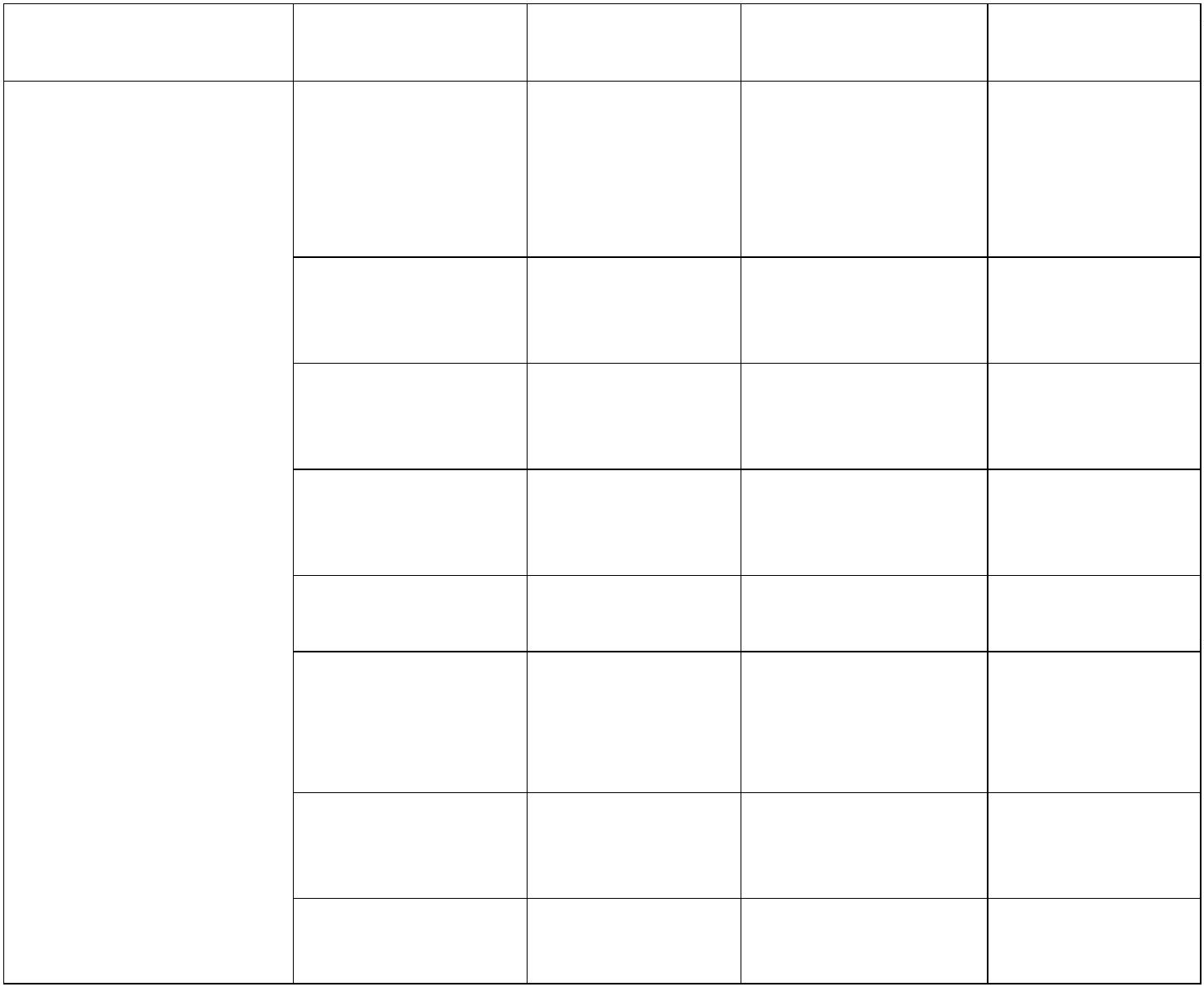 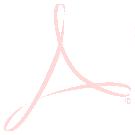 